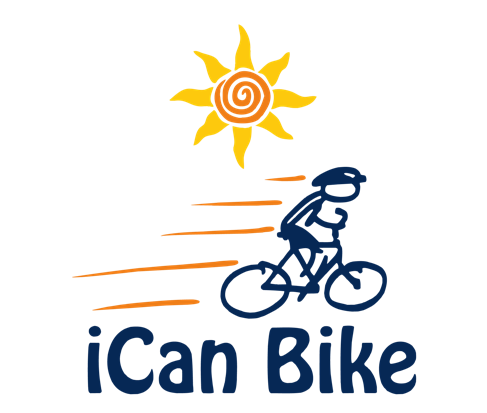 Bike Camp Press ReleaseFOR IMMEDIATE RELEASE - [Date]bicycle camp for INDIVIDUALS with disabilities NOW ACCEPTING applicationsiCan Shine is a non-profit organization that teaches individuals with disabilities to ride a conventional two-wheel bicycle using adapted bike equipment through it’s iCan Bike program.  This five-day camp, requiring riders to attend only one 75-minute session per day, is taking place [dates and location].iCan Shine collaborates with local organizations to host five-day camps in their communities.  This camp is being hosted by [Brief description of your organization and mission].iCan Shine uses customized adapted equipment, trained professionals and volunteers. With 75 minutes of instruction over five days, approximately 80% of riders learn to ride a conventional bicycle independently by the end of camp.  The remaining 20% often make great progress towards that goal.  To be eligible to enroll, riders must: be at least eight years old; have a disability; be able to walk without an assistive device such as a walker or cane; be able to side-step quickly to both sides; have a minimum inseam measurement of 20 inches from the floor; and weigh no more than 220 pounds. Cost of the camp is $[    ].   FOR MORE INFORMATION, CONTACT:[Host contact(s) name, phone, email]